２０２１年度募集要項学校法人小木曽学院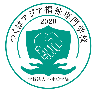 　　つくばアジア福祉専門学校募集学科及び定員介護福祉学科　８０名募集期間学納金一覧減免制度出願資格共通１．高等学校を卒業または２０２１年３月卒業見込みの者。２．外国において学校教育法における１２年の課程を修了した者。３．留学生の場合、法務大臣が告示をもって定める日本語教育施設における６カ月以上の日本語教育を受け、日本語能力試験におけるN2以上または相当の日本語能力があると認められるもの。４．介護福祉士になる意思があり、強い勉学意欲のある者。AO入試１．指定校推薦を受けている者。２．単願出願の者。３．留学生の場合は出席率が９０％以上の者。４．介護福祉士になる意思があり、強い勉学意欲のある者。５．合格が決定した場合、本校に入学することを確約できる者。推薦入試１．学校長推薦を受けている者。２．単願出願の者３．留学生の場合は出席率が９０％以上の者。４．介護福祉士になる意思があり、強い勉学意欲のある者。５．合格が決定した場合、本校に入学することを確約できる者。一般入試１．介護福祉士になる意思があり、強い勉学意欲のある者。２．留学生の場合は出席率が８５％以上の者。選考方法AO入試         作文、面接、書類審査推薦入試 　　　　  試験、面接、書類審査一般入試　　　　　　試験、面接、書類審査願書提出先１．郵送の場合　〒３００－００５２　茨城県土浦市東真鍋町２０－１６　学校法人小木曽学院　つくばアジア福祉専門学校　入試部２．窓口提出の場合直接学校へお越しください。平日9:00から16:00まで（土曜日、日曜日、祝祭日は受付できません）出願書類・出願書類はすべて黒のボールペンで記入してください。・出願書類に記載される電話番号は日中連絡の取れやすい番号を記入ください。・写真は3カ月以内に撮影されたものをご使用ください。・試験日前日になっても受験票が届かない場合は、本校までお問合せください。・提出書類及び入学検定料はいかなる理由があっても返却いたしません。入　学　願　書　　年　　月　　日現在学校法人小木曽学院　　　　　　　　　　　　　　　　　　　　　　つくばアジア福祉専門学校校長　岩松　珠美　殿　　　　　　　　　　該当区分に✔してください志　望　理　由　書　　　　　　　　　　　　　　　　　　　　　＊印は記入しないでください指定校推薦書学校法人小木曽学院　　　　　　　　　　　　　　　　　　　　　　つくばアジア福祉専門学校校長　岩松　珠美　殿　下記の者は、貴校に入学するに相応しい者と認め、ここに推薦いたします。学校長推薦書学校法人小木曽学院　　　　　　　　　　　　　　　　　　　　　　つくばアジア福祉専門学校校長　岩松　珠美　殿　下記の者は、貴校に入学するに相応しい者と認め、ここに推薦いたします。入学検定料払込み証明書受験票A該当区分に☑をつけてください＊印は記入しないこと受験票B区分出願期間試験日合格発表第１期AO入試推薦入試８月２４日～９月１４日９月１９日９月２５日第２期AO入試推薦入試９月２１日～１０月１９日１０月２４日１０月３０日第３期AO入試推薦入試１０月２６日～１１月２１日１１月２８日１２月４日第４期AO入試推薦入試一般入試１１月３０日～１月８日1月1６日１月２２日第５期AO入試推薦入試一般入試１月１８日～２月１５日２月２０日２月２６日第６期AO入試推薦入試一般入試２月２２日～３月１５日３月２０日３月２６日学年検定料入学金施設費実習費授業料合計１年30,000100,000180,000120,000660,0001,090,000２年180,000120,000660,000960,000対象基準減免対象減免額１指定校推薦（県内福祉系高校、国内日本語学校等）入学金100,000円２児童養護施設卒園者入学金+授業料の一部100,000円+100,000円３福祉施設就労者入学金100,000円４入試優等生またはN１合格者検定料+入学金30,000円+100,000円５外国人看護師資格保有者でN2合格者入学金+授業料の一部100,000円+100,000円No.出願書類新卒高校生留学生既卒者備考1入学願書○○○所定用紙に該当する項目をすべてご記入ください2志望理由書○○○所定用紙をご使用ください3指定校推薦書○○×該当者のみご提出ください4学校長推薦書○○×該当者のみご提出ください5高等学校調査票○××6最終学歴（見込みを含む）証明書または高等学校卒業程度認定試験等合格書×○○高校既卒者、専門学校、短期大学、大学に在籍または卒業した方、高等学校卒業程度認定試験等合格の方はご提出ください7最終学歴成績証明書×○○高校既卒者、専門学校、短期大学、大学に在籍または卒業した方、高等学校卒業程度認定試験等合格の方はご提出ください8日本語学校出席・成績証明書×○×留学生の方ご提出ください9日本語学校卒業見込証明書×○×留学生の方ご提出ください10日本語能力試験結果通知書×○×留学生の方ご提出ください11留学試験成績通知書×○×留学生の方ご提出ください12経費支弁書×○×日本語学校入学時のものをご使用ください13通帳の写し×○×留学生の方ご提出ください14在留カード・パスポートの写し×○×留学生の方ご提出ください15受験票AB○○○切離さずご送付ください16入学検定料振込証明書○○○所定用紙に貼り付けてください17返信用封筒○○○84円切手を貼り、ご送付先をご記入ください18写真３枚○○○受験票貼付け、願書貼付けのほか、送付用に1枚同封してください受験番号判定入試区分□AO入試　　□推薦入試　□一般入試試験日□第１期　□第２期　□第３期　□第４期　□第５期　□第６期フリガナ写真3cm×４cm氏名写真3cm×４cm生年月日写真3cm×４cm現住所（〒　　　　　　　　）　　　　　（〒　　　　　　　　）　　　　　（〒　　　　　　　　）　　　　　（〒　　　　　　　　）　　　　　写真3cm×４cm連絡先電話番号電話番号電話番号電話番号写真3cm×４cm入学資格　　　　年　　　月　　　　　　　　　　　　　　　　　　　　　　学校　□卒業　□卒業見込み　　　　年　　　月　　　　　　　　　　　　　　　　　　　　　　学校　□卒業　□卒業見込み　　　　年　　　月　　　　　　　　　　　　　　　　　　　　　　学校　□卒業　□卒業見込み　　　　年　　　月　　　　　　　　　　　　　　　　　　　　　　学校　□卒業　□卒業見込み　　　　年　　　月　　　　　　　　　　　　　　　　　　　　　　学校　□卒業　□卒業見込み入学資格　　　　年度　□大学入学検定試験　□高等学校卒業程度認定試験　合格　　　　年度　□大学入学検定試験　□高等学校卒業程度認定試験　合格　　　　年度　□大学入学検定試験　□高等学校卒業程度認定試験　合格　　　　年度　□大学入学検定試験　□高等学校卒業程度認定試験　合格　　　　年度　□大学入学検定試験　□高等学校卒業程度認定試験　合格学歴　　　　年　　　月　　日　　　　　　　　　　　　　　　　　　学校　　　　　年　　　月　　日　　　　　　　　　　　　　　　　　　学校　　　　　年　　　月　　日　　　　　　　　　　　　　　　　　　学校　□在学□卒業□卒業見込み□在学□卒業□卒業見込み学歴　　　　年　　　月　　日　　　　　　　　　　　　　　　　　　学校　　　　　年　　　月　　日　　　　　　　　　　　　　　　　　　学校　　　　　年　　　月　　日　　　　　　　　　　　　　　　　　　学校　□在学□卒業□卒業見込み□在学□卒業□卒業見込み学歴　　　　年　　　月　　日　　　　　　　　　　　　　　　　　　学校　　　　　年　　　月　　日　　　　　　　　　　　　　　　　　　学校　　　　　年　　　月　　日　　　　　　　　　　　　　　　　　　学校　□在学□卒業□卒業見込み□在学□卒業□卒業見込み学歴　　　　年　　　月　　日　　　　　　　　　　　　　　　　　　学校　　　　　年　　　月　　日　　　　　　　　　　　　　　　　　　学校　　　　　年　　　月　　日　　　　　　　　　　　　　　　　　　学校　□在学□卒業□卒業見込み□在学□卒業□卒業見込み職歴勤務期間勤務先名週労働時間数（留学生の場合）週労働時間数（留学生の場合）週労働時間数（留学生の場合）職歴職歴職歴免許資格取得年月日免許・資格免許・資格免許・資格免許・資格免許資格＊受験番号氏名フリガナ性別    □男　　　　　□女国籍氏名生年月日年  月  日国籍推薦理由推薦理由推薦理由推薦理由推薦理由推薦理由フリガナ性別    □男　　　　　□女国籍氏名生年月日年  月  日国籍推薦理由推薦理由推薦理由推薦理由推薦理由推薦理由ここに貼り付けてください＊受験番号入試区分□AO入試□推薦入試□一般入試□AO入試□推薦入試□一般入試□AO入試□推薦入試□一般入試試験日□第１期□第２期□第３期試験日（　）（　）（　）試験日□第４期□第５期□第５期試験日（　）（　）（　）フリガナ氏名生年月日　　　　　　年　　　　月　　　　日生　　　　　　年　　　　月　　　　日生　　　　　　年　　　　月　　　　日生性別　　□男　□女性別　　□男　□女国籍＊受験番号入試区分□AO入試 □推薦入試□一般推薦□AO入試 □推薦入試□一般推薦□AO入試 □推薦入試□一般推薦試験日□第１期□第１期□第２期試験日（　）（　）（　）試験日□第３期□第３期□第４期国籍試験日（　）（　）（　）国籍試験日□第５期□第５期□第６期性別試験日（　）（　）（　）□男□女フリガナフリガナ氏名氏名生年月日生年月日　　　　　　年　　　　月　　　　日生　　　　　　年　　　　月　　　　日生　　　　　　年　　　　月　　　　日生